Newton 20 decembre 1642—20 mars 1726-1727Anglais Mathématicien Connu pour sa théorie de la gravitation universelle et de la pomme qui tombe d’un arbre 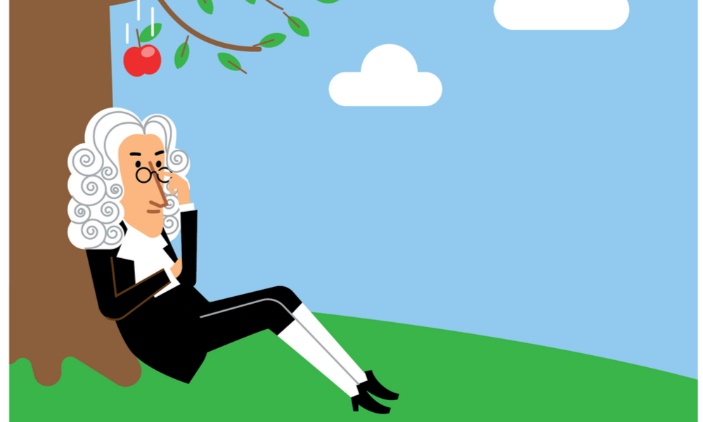 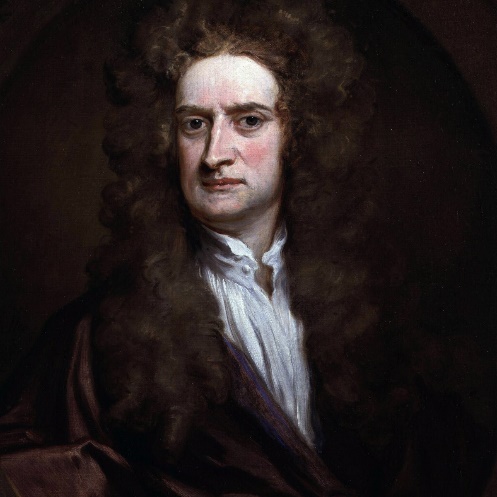 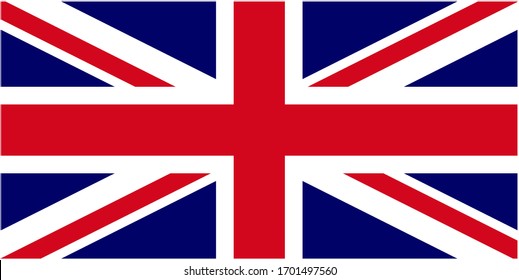 